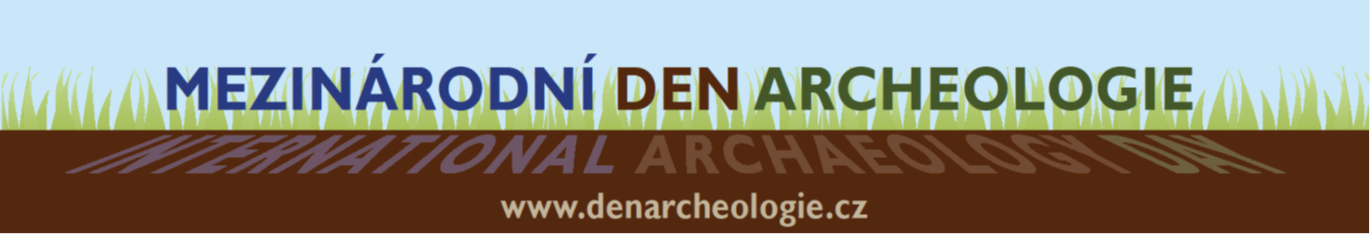 ARCHEOLOGICKÉ JEDNOHUBKY ve Studentském klubu1. BLOK (11:00 – 11:45)Kamila Remišová: Máma, táta, děti (pes) na onom světě Zuzana Bláhová Sklenářová: Stavěli tesaři ... v době bronzovéZuzana Schierová: Zuby a zubaři našich předkůPavel Titz: Co to probůh vlastně je?Ján Čáni: Staň sa lovcom archeologických lokalít!Martin Váňa: Velké vodní nádrže a jejich vliv na kulturní dědictví.Peter Pavúk: Chlapská smrt Polyxeny13:00 – 14:00Nenechte si ujít diskusní setkání s Jiřím Bartoškou o archeologii, Osadě Havranů a dalších zajímavých tématech.2. BLOK (15.00 – 15:45)Zuzana Schierová: Odložený případ: tělo z bažiny u Windeby Josef Souček: Samnium Aeterna/Věčné SamniumVáclav Soukup: Proč je člověk třetí šimpanz?Julie Tomsová: Odhalený osud jedné staroegyptské rodinyPavel Titz:  Když kopec není kopec!Jan Pařez: Nejmladší obor archeologie? Recentní archeologie!Tomáš Janek: Prečo máš tu tašku takú ťažkú?Pavel Titz: Jste pohodlní, ale chcete být archeologem?